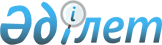 Об определении территории для старательства по Жамбылской областиПостановление акимата Жамбылской области от 24 декабря 2018 года № 266. Зарегистрировано Департаментом юстиции Жамбылской области 26 декабря 2018 года № 4067
      Примечание РЦПИ.
      В тексте документа сохранена пунктуация и орфография оригинала.
      В соответствии с Законом Республики Казахстан от 23 января 2001 года "О местном государственном управлении и самоуправлении в Республике Казахстан", Кодексом Республики Казахстан от 27 декабря 2017 года "О недрах и недропользовании" акимат Жамбылской области ПОСТАНОВЛЯЕТ:
      1. Определить территории для старательства по Жамбылской области согласно приложению к настоящему постановлению. 
      2. Коммунальному государственному учреждению "Управление природных ресурсов и регулирования природопользования акимата Жамбылской области" в установленном законодательством порядке обеспечить:
      1) государственную регистрацию настоящего постановления в органах юстиции;
      2) размещение настоящего постановления на интернет-ресурсе акимата Жамбылской области; 
      3) принятие иных мер, вытекающих из настоящего постановления.
      3. Контроль за исполнением настоящего постановления возложить на курирующего заместителя акима области.
      4. Настоящее постановление вступает в силу со дня государственной регистрации в органах юстиции и вводится в действие по истечении десяти календарных дней после дня его первого официального опубликования.
      "СОГЛАСОВАНО"
      Руководитель Южно-Казахстанского 
      межрегионального департамента геологии 
      и недропользования Комитета геологии 
      и недропользования Министерства по 
      инвестициям и развитию Республики 
      Казахстан "Южказнедра" в городе Алматы
      __________________ А. Ижанов
      "____" ______________2018 года
      "СОГЛАСОВАНО"
      Руководитель Департамента экологии 
      по Жамбылской области Комитета 
      экологического регулирования и 
      контроля Министерства 
      энергетики Республики Казахстан
      __________________ К. Мадибек
      "____" ______________2018 года Территории для старательства по Жамбылской области
      Сноска. Приложение с изменениями, внесенными постановлениями акимата Жамбылской области от 13.04.2020 № 77 (вводится в действие по истечении десяти календарных дней после дня его первого официального опубликования); от 12.10.2020 № 227 (вводится в действие по истечении десяти календарных дней после дня его первого официального опубликования); от 05.10.2023 № 184 (вводится в действие по истечении десяти календарных дней после дня его первого официального опубликования).
					© 2012. РГП на ПХВ «Институт законодательства и правовой информации Республики Казахстан» Министерства юстиции Республики Казахстан
				
      Аким области 

А. Мырзахметов
Приложение к постановлению
акимата Жамбылской области
от "___" декабря 2018 года №__
№
Наименование территории
Номер участка
Угловые точки
Координаты угловых точек
Координаты угловых точек
Координаты угловых точек
Координаты угловых точек
Координаты угловых точек
Координаты угловых точек
Площадь, (гектар)
Местонахождение
№
Наименование территории
Номер участка
Угловые точки
Восточная долгота
Восточная долгота
Восточная долгота
Северная широта
Северная широта
Северная широта
Площадь, (гектар)
Местонахождение
1.
Каскабулак
1
1
70
19
30
43
9
17
5
Таласский район
1.
Каскабулак
1
2
70
19
42
43
9
16
5
Таласский район
1.
Каскабулак
1
3
70
19
43
43
9
10
5
Таласский район
1.
Каскабулак
1
4
70
19
32
43
9
10
5
Таласский район
1.
Каскабулак
2
1
70
19
42
43
9
16
2
Таласский район
1.
Каскабулак
2
2
70
19
46,2
43
9
18,5
2
Таласский район
1.
Каскабулак
2
3
70
19
47,1
43
9
9,7
2
Таласский район
1.
Каскабулак
2
4
70
19
43
43
9
10
2
Таласский район
1.
Каскабулак
3
1
70
19
30,4
43
9
19,7
3
Таласский район
1.
Каскабулак
3
2
70
19
46,2
43
9
18,5
3
Таласский район
1.
Каскабулак
3
3
70
19
42
43
9
16
3
Таласский район
1.
Каскабулак
3
4
70
19
30,5
43
9
16,6
3
Таласский район
1.
Каскабулак
4
1
70
19
25
43
9
19,9
3
Таласский район
1.
Каскабулак
4
2
70
19
30,4
43
9
19,6
3
Таласский район
1.
Каскабулак
4
3
70
19
30,4
43
9
16,5
3
Таласский район
1.
Каскабулак
4
4
70
19
31,9
43
9
10
3
Таласский район
1.
Каскабулак
4
5
70
19
29,1
43
9
9,7
3
Таласский район
2.
Жидебайсай
1
1
70
44
55,71
42
44
47
4
Жуалынский район
2.
Жидебайсай
1
2
70
45
55,79
42
44
52,97
4
Жуалынский район
2.
Жидебайсай
1
3
70
45
5,01
42
44
53
4
Жуалынский район
2.
Жидебайсай
1
4
70
44
5,01
42
44
47
4
Жуалынский район
2.
Жидебайсай
2
1
70
45
5,01
42
44
53
5
Жуалынский район
2.
Жидебайсай
2
2
70
44
55,79
42
44
52,97
5
Жуалынский район
2.
Жидебайсай
2
3
70
44
55,8
42
44
1,01
5
Жуалынский район
2.
Жидебайсай
2
4
70
45
5,01
42
44
1,01
5
Жуалынский район
2.
Жидебайсай
3
1
70
45
14
42
44
47
4
Жуалынский район
2.
Жидебайсай
3
2
70
45
15,04
42
44
47,06
4
Жуалынский район
2.
Жидебайсай
3
3
70
45
5,01
42
44
53
4
Жуалынский район
2.
Жидебайсай
3
4
70
44
5,01
42
44
53
4
Жуалынский район
2.
Жидебайсай
4
1
70
45
5,04
42
44
40
5
Жуалынский район
2.
Жидебайсай
4
2
70
44
55,79
42
44
40
5
Жуалынский район
2.
Жидебайсай
4
3
70
44
55,79
42
44
47,06
5
Жуалынский район
2.
Жидебайсай
4
4
70
45
5,04
42
44
47,06
5
Жуалынский район
3.
Мерке
1
1
73
27
34,524
42
43
31,337
2
Меркенский район
2
73
27
41,937
42
43
27,895
3
73
27
39,574
42
43
24,968
4
73
27
32,223
42
43
28,573
4.
Жанатурмыс
1
1
72
58
44,98
42
36
40,64
4,8
Т. Рыскуловский район
2
72
58
42,42
42
36
37,83
2
72
3
72
59
1,32
42
36
29,08
3
72
4
72
59
3,76
42
36
31,33
4
72
5.
Участок № 1 
1
1
72
52
31,31
44
57
07,90
1,22
Мойынкумский район
5.
Участок № 1 
1
2
72
52
37,96
44
57
06,72
1,22
Мойынкумский район
5.
Участок № 1 
1
3
72
52
37,05
44
57
04,19
1,22
Мойынкумский район
5.
Участок № 1 
1
4
72
52
30,31
44
57
05,37
1,22
Мойынкумский район
6.
Участок № 3
1
1
72
18
58,01
45
19
27,71
4,94
Мойынкумский район
6.
Участок № 3
1
2
72
19
17,65
45
19
20,13
4,94
Мойынкумский район
6.
Участок № 3
1
3
72
19
15,38
45
19
17,28
4,94
Мойынкумский район
6.
Участок № 3
1
4
72
18
55,74
45
19
24,84
4,94
Мойынкумский район
7.
Участок № 6
1
1
72
55
04,28
44
56
35,65
3,98
Мойынкумский район
7.
Участок № 6
1
2
72
55
19,17
44
56
40,36
3,98
Мойынкумский район
7.
Участок № 6
1
3
72
55
21,25
44
56
37,12
3,98
Мойынкумский район
7.
Участок № 6
1
4
72
55
06,48
44
56
32,33
3,98
Мойынкумский район